Publicado en Barcelona el 03/11/2016 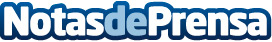 LuKSuS aterriza en España para distribuir primeras marcas a un precio competitivoLuKSuS, firma de origen escandinavo, llega a nuestro país para distribuir de forma asequible los complementos de moda de primeras marcas nacionales e internacionales.
Datos de contacto:Anna MiraNota de prensa publicada en: https://www.notasdeprensa.es/luksus-aterriza-en-espana-para-distribuir_1 Categorias: Moda Sociedad Consumo http://www.notasdeprensa.es